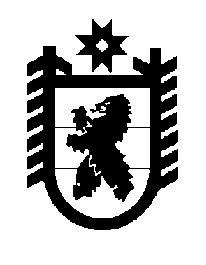 Российская Федерация Республика Карелия    ПРАВИТЕЛЬСТВО РЕСПУБЛИКИ КАРЕЛИЯРАСПОРЯЖЕНИЕот  17 мая 2017 года № 250р-Пг. Петрозаводск Внести в распоряжение Правительства Республики Карелия 
от 27 января 2017 года № 39р-П, с изменениями, внесенными распоряжениями Правительства Республики Карелия от 2 марта 2017 года 
№ 110р-П, от 28 марта 2017 года № 180р-П,  от 20 апреля 2017 года 
№ 211р-П, следующие изменения:1) в Адресной инвестиционной программе Республики Карелия 
на 2017 год, утвержденной указанным распоряжением:а) в графе «Сумма» строки «Министерство строительства, жилищно-коммунального хозяйства и энергетики Республики Карелия – главный распорядитель средств» цифры «3 209 750,2» заменить цифрами «3 217 435,0»;б) строку «Министерство сельского, рыбного и охотничьего хозяйства Республики Карелия – главный распорядитель средств (по пункту 15 раздела II Адресной инвестиционной программы Республики Карелия на 2017 год)» исключить;2) в Адресной инвестиционной программе Республики Карелия 
на плановый период 2018 и 2019 годов, утвержденной указанным распоряжением:а) строку «Министерство строительства, жилищно-коммунального хозяйства и энергетики Республики Карелия – главный распорядитель средств (по пункту 1 раздела I Адресной инвестиционной программы Республики Карелия на плановый период 2018 и 2019 годов)» изложить в следующей редакции:б) строку «Министерство сельского, рыбного и охотничьего хозяйства Республики Карелия – главный распорядитель средств (по пункту 2 раздела I Адресной инвестиционной программы Республики Карелия на плановый период 2018 и 2019 годов)» исключить. Временно исполняющий обязанности
 Главы Республики Карелия                                                   А.О. Парфенчиков«Министерство строи-тельства, жилищно-коммунального хозяй-ства и энергетики Республики Карелия – главный распорядитель средств165 957,2160 380,0 »;